Title bolded, 12pt, Times New Roman, centered *Name Surname (Author1)1, Name Surname (Author2)2 (Times New Roman, 11pt, justify, the corresponding author by asterisk*) 1Department, University, City, COUNTRY (Times New Roman, 11pt, justify)2Department, University, City, COUNTRY (Times New Roman, 11pt, justify)e-mail: your.email@pw.edu.pl (Times New Roman, 11pt, justify, leave single line space below)Keywords: up to 5 keywords (Times New Roman, 11pt, italic, justify, leave single line space below) 	The abstract should be maximum 1 page long, B5 format 
(17.6/25.0 cm) with margins: bottom 2 cm, top 2 cm, left 3 cm, right 2 cm. 
The title of the abstract should be written in 12 points Times New Roman, bolded, centered. The e-mail address should be provided only for the corresponding author. Authors, affiliations and e-mail address should be written in 11 points Times New Roman, justified.The structure of the abstract should be visible. Consider an introduction, short description of materials and methods, a brief description of the results 
and conclusions (IMRAD structure). However, please do not use headings for the paragraphs in the abstract. For the main text of the abstract please use 
11 points Times New Roman, justified, with tabulation of 1.25 cm for the first line. Use line spacing of 1.15 for the whole document. Please do not use tables, charts and do not include the literature references in the abstract. If you decide to prepare graphical abstract, please use grayscale 
for the graphic (300DPI, .jpg), leave single line space below and after the figure, provide a short description of the results and conclusions. Please, additionally send the graphics file (.jpg is the only acceptable file format for graphics) separately with the abstract.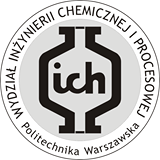 Figure caption should be located below the figure without numbering it (Times New Roman, 9pt, centered).Acknowledgments (Times New Roman, 11pt, bolded, left-justified)This work was supported by… (Times New Roman, 11pt, justified)Please sign the document according to the following scheme: ABS_Surname_Name_1 or 2. Please use appropriate numbers if you want to prepare more than one abstract.File with abstract (and graphics files) must be sent by e-mail: eyec.monograph.ichip@pw.edu.pl. The file format for the abstract is .docx.